CURRICULUM VITAE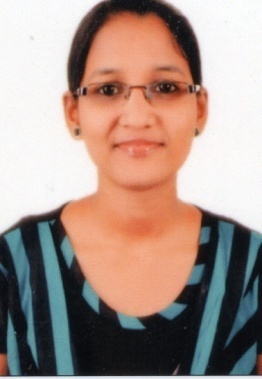 APPLICATION FOR THE POST OF STAFF NURSE IN GENERAL MEDICAL-SURGICAL  DEPARTMENT  / CLINICAL INSTRUCTOROBJECTIVEA position as a Licensed Practical Nurse in a Health Care facility where I can utilize my nursing education and training, as well as my interpersonal skills to provide the highest level of medical care.PERSONAL DETAILSGender				:	FemaleDate of Birth			:	January 12, 1989Nationality			:	IndianMarital Status			:	Single	HIGHLIGHTS                      :           DHA passed and Dataflow completedyears of experience in nursing                                                             ● 3 years  experience in MOH (Saudi Arabia)- Initially                                                                   worked as a staff nurse in general medical-surgical department and `then promoted me as a clinical instructor.                                                              ● 4 years  experience in India- Worked as a staff    nurse in general medical-surgical department.Professional Qualification:PROFESSIONAL EXPERIENCERange of the Hospital Tayma General Hospital, Ministry of Health, Kingdom of Saudi ArabiaDUTIES AND RESPONSIBILITIESSpecial SkillsWell computer knowledge.(MS Word, MS Excel, PPT, Web Design)LANGUAGES  KNOWN AS:English, Arabic, Hindi, Malayalam, TamilHOBBIESPlaying GuitarDECLARATION I hereby declare that the above mentioned information are true and correct to the best of my knowledge and belief. QualificationInstituteYearsB.Sc. NursingSRM College of Nursing2006-2010PeriodInstitutionDesignationNature of Work5th Aug 2013 to2nd July 2016Tayma General Hospital,Ministry of Health, KSAStaff Nurse/   Clinical InstructorStaff Nurse/Clinical Instructor26th July2016 to 26th June 2017BGHUD InstituteMavelikara, KeralaNCLEX-RN, DHA, HAAD,MOH TrainerInternational Nursing Licence Exam Educator15th Nov 2011 to26th July 2013Indraprastha Apollo Hospital, DelhiStaff NurseCardiac, oncology, medical & Surgical Ward11th Oct 2010 to31st Oct 2011AG Hospital , Tambaram, TamilnaduStaff NurseMedical & Surgical WardIndraprastha Apollo Hospital is a 750 bedded multi-speciality (JCI Accredited & ISO 9000: 2000) hospital with all advance equipments.  Our hospital has a multi organ transplant unit, Laboratory and X-ray and also providing accommodation for staffs. It has got operation theatre, ICU, CCU, IPCU, Dialysis, NICU, Paediatric Ward, Gynae Ward, Labour Room, Medical Surgical, Orthopaedic Ward, OPD, Emergency Unit, and community Health department and Cardiac Hospital. It has got modern facilities like Ultra Sound, Endoscopy X-ray, Echo, TMT, Audiometry etc.a● Care of serious and unconscious patients● Monitoring vital signs and ward management● Provide of the physical, physiological, social & spiritual needs of the patient● Protect the patient from infection & accident● Prepare the patient the patient & arrange the necessary equipments for procedure●Independently carrying out nursing procedures like- Urinary Catheterization,                 Nasogastric feeding, administration of nurses record.● Monitoring ECG, O2 saturation, Bowel and bladder wash, observing and informing any changes● Maintain a good professional relationship with patients’ relatives as well as informing them of any changes in patients’ condition.● Care of patients with gynae● Care of pre  and post operative patients● Assessing physiological needs● Plan and give standard nursing care to the patient● Provide physical and psychological support to the patient and family● Assisting for various procedures● Maintaining the records and reports